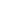 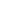 ANEXO I(Anexo ao POP-XX-XXX)MODELO PADRÃO DE MEMORIAL DESCRITIVOVIGILÂNCIA SANITÁRIA MUNICIPAL APARECIDA DE GOIÂNIA:_____________________________________________________________________________________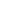 MEMORIAL DESCRITIVO SANITÁRIO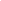 RAZÃO SOCIAL:CNPJ:ENDEREÇO:PROPRIETÁRIO:RESPONSÁVEL LEGAL:RESPONSÁVEL TÉCNICO PELO ESTABELECIMENTO: (nº do registro profissional)AUTOR DO PROJETO: _______________CREA ou CAU _____INSC.MUNICIPAL(ISSQN) ______1. OBJETIVO SOCIAL: Conforme consta no contrato social da empresa objeto de análise ou conforme consta no cartão de CNPJ (APENAS o nº do CNAE e descrição do mesmo)2. ATIVIDADE PLEITEADA NO PROJETO: descrever apenas a atividade que será de fato exercida pelo estabelecimento.3. MOTIVO DA ANÁLISE: explicar por qual motivo a análise foi solicitada, conforme realidade da empresa.Ex.1: Abertura da empresa, que estará instalada nas salas XX/XX localizadas no 10º pavimento do edifício xxxxxxxxx.Ex.2: Alteração do pavimento térreo da edificação que já possui Projeto Arquitetônico e Memorial Descritivo aprovados, conforme Processo número xxxxx. 4. NÚMERO DE FUNCIONÁRIOS:  informar número de funcionários total e número de funcionários que trabalham diretamente no desenvolvimento das  atividades técnico-operacionais (ex. na operação de distribuição de produtos, atendimento ao paciente). Para os casos de abertura de empresa: citar a estimativa do número de funcionários (total e envolvidos nas atividades técnico-operacionais) considerando a capacidade máxima de operação da empresa;5. DESCRIÇÃO DOS AMBIENTESNOTA: Todos os materiais e revestimentos de piso, parede e teto das áreas molhadas, técnicas, críticas e/ou de produção possuem acabamento liso, lavável e impermeável. (obrigatório inserir esta NOTA)Exemplo de descrição de ambiente:1- ADMINISTRAÇÃO: ambiente destinado à realização de atividades administrativas.	Área: xx,x m2	Piso: cimentado rústico impermeável;	Parede: pintura acrílica lisa lavável;	Teto: Laje com pintura lisa e lavável;	Equipamentos: Mesa, computador, lixeira;	Climatização/ circulação de ar: ar condicionado/ janelas.5. DESCRIÇÃO DOS FLUXOS (para farmácia de manipulação e indústrias)6. OBSERVAÇÕES (Acrescentar observações pertinentes à atividade desenvolvida segundo Anexo I que segue abaixo).7. NOTA: A Diretoria de Vigilância Sanitária de Aparecida de Goiânia exige, em fiscalização, o cumprimento de Leis, Resoluções e Portarias. Sendo assim, apesar da aprovação dos fluxos de setores realizada pela Coordenação de Análise e Aprovação de Projetos, fico ciente de que ocasionalmente, poderá ser necessária a reavaliação do Projeto e Memorial Descritivo caso, durante ação fiscal, se constate que o estabelecimento não esteja atendendo adequadamente os critérios da legislação sanitária vigente.8. NOTA: Assumimos inteira responsabilidade pelas informações contidas neste documento e pela equivalência entre as cópias dos documentos anexados.Local e Data (sempre atualizados)                          (assinatura)                              .Razão Social:CNPJ:                          (assinatura)                              .Responsável Técnico pelo estabelecimento:Nº do registro profissional:                          (assinatura)                              .Autor do Projeto:Nº do registro profissional:RELAÇÃO DE OBSERVAÇÕES POR GRUPO DE ATIVIDADEDROGARIAS, INDÚSTRIAS, DISTRIBUIDORAS DE MEDICAMENTOS E PRODUTOS PARA SAÚDE E SERVIÇOS AFINS1.Todos os ralos são escamoteáveis;2.Todos os lavatórios são providos de dispensador de sabonete líquido e porta-papel toalha;3.Todas as lixeiras possuem tampa a pedal e são providas de saco plástico adequado ao tipo de resíduo;4.Todo mobiliário possui revestimento liso, lavável e impermeável;5.O resíduo perfurocortante é acondicionado em recipiente próprio e adequado;6.O abrigo para resíduo comum está localizado... (descrever se está na calçada, na faixa de serviço ou no recuo frontal, conforme projeto de arquitetura).7.Este estabelecimento comercializará (ou não comercializará, se for o caso) medicamentos sujeitos ao controle especial da Portaria nº 344/98/SVS/MS e produtos termolábeis;8. Quando houver armazenagem de produtos termolábeis, citar: “Há fonte alternativa para suprimento de energia para os equipamentos envolvidos na armazenagem de termolábeis, capaz de efetuar o suprimento imediato de energia, no caso de falhas da fonte primária (gerador de energia)”9. Todas as janelas das áreas técnicas possuem tela milimétrica 2mm;10. A ventilação e/ou sistema de climatização proposto garante o conforto térmico adequado para as atividades desenvolvidas em cada ambiente;11. Para os importadores, armazenadores, distribuidores de medicamentos citar: “ As áreas de armazenagem garantem condições de temperatura e umidade, em conformidade com os resultados de estudo de qualificação térmica.”12. Para os importadores, armazenadores, distribuidores de medicamentos citar: “As áreas de armazenagem são dotadas de equipamentos e instrumentos necessários ao controle e ao monitoramento da temperatura e umidade, posicionados de acordo com o estudo de qualificação térmica da área.”13. As dimensões/áreas dos ambientes onde são desenvolvidas as rotinas de trabalho são compatíveis com a atividade e com a demanda do estabelecimento/empresa. 14. A edificação garante acessibilidade à pessoa com deficiência em todas as suas dependências e serviços (Lei nº 13.146, de 06 de julho de 2015).13. “O (s) sanitário (s) acessível (eis) atende (m) a NBR 9050/2020 quanto ao dimensionamento, posicionamento e altura das peças sanitárias e acessórios. ”ALIMENTOSNúmero de funcionários;Capacidade produtiva;Todos os ralos são sifonados e com tampas escamoteáveis;Todos os lavatórios são providos de dispensador de sabonete líquido e porta-papel toalha;Todas as lixeiras possuem tampa a pedal e são providas de saco plástico adequado ao tipo de resíduo;Todo mobiliário possui revestimento liso, lavável e impermeável;O rejunte das cerâmicas das paredes é de cor clara;O abrigo para resíduo comum está localizado... (descrever se está na calçada, na faixa de serviço ou no recuo frontal).A caixa de gordura está localizada fora da área de produção;As janelas externas estão devidamente ajustadas aos batentes e são teladas com telas milimétricas de proteção contra acesso de pragas, removíveis para limpeza;As portas externas são dotadas de sistema de fechamento automático;As luminárias são protegidas contra queda e explosões;As câmaras frias possuem dispositivo de segurança com abertura pelo lado interno;Todos os ambientes de áreas técnicas possuem ralos ligados à rede de esgoto;A ventilação e/ ou sistema de climatização proposto garante o conforto térmico adequado para as atividades desenvolvidas em cada ambiente;16. As dimensões/áreas dos ambientes onde são desenvolvidas as rotinas de trabalho são compatíveis com a atividade e com a demanda do estabelecimento/empresa. 17. A edificação garante acessibilidade à pessoa com deficiência em todas as suas dependências e serviços (Lei nº 13.146, de 06 de julho de 2015).18. “O(s) sanitário (s) acessível (eis) atende (m)  a NBR 9050/2020 quanto ao dimensionamento,     posicionamento e altura das peças sanitária se acessórios.”ESTABELECIMENTOS DE SAÚDENúmero de funcionários/profissionais (masculino, feminino);Número de leitos existentes/previstos;Todos os ralos são sifonados e com tampas escamoteáveis;Todos os lavatórios são providos de dispensador de sabonete líquido e porta-papel toalha;Todas as lixeiras possuem tampa a pedal e são providas de saco plástico adequado ao tipo de resíduo;Todo mobiliário possui revestimento liso, lavável e impermeável;Todas as torneiras possuem sistema de fechamento que dispense o uso das mãos;Os abrigos para resíduos atendem quanto as estrutura física e especificações a RDC 222/ 2018.As janelas das áreas técnicas possuem tela milimétrica 2mm;O resíduo perfuro cortante é acondicionado em recipiente próprio e adequado;“O(s)sanitário (s) acessível(eis) atende (m) a NBR 9050/2020 quanto ao dimensionamento, posicionamento e altura das peças sanitárias e acessórios.”Todos os revestimentos de piso, parede e teto são lisos, laváveis, impermeáveis e as cerâmicas possuem índice de absorção inferior a 4%.Nas áreas críticas e semicríticas, os materiais de acabamento (parede, piso e teto) devem ter as superfícies monolíticas com o menor número possível de ranhuras ou frestas, devendo ser resistentes à lavagem e a uso de desinfetantes.14.      As dimensões/áreas dos ambientes onde são desenvolvidas as rotinas de trabalho são compatíveis com a atividade e com a demanda do estabelecimento/empresa. 15.     A edificação garante acessibilidade à pessoa com deficiência em todas as suas dependências e serviços (Lei nº 13.146, de 06 de julho de 2015).16.        O sistema de condicionamento de ar dos ambientes críticos atende às especificações da NBR 7256/2005 e dos demais ambientes atende às especificações da NBR 16401/2008.ESTABELECIMENTOS DE INTERESSE À SAÚDE (exemplo: Escolas, Motéis, Hotéis...)1.Todos os ralos são sifonados e com tampas escamoteáveis;2.Todos os lavatórios são providos de dispensador de sabonete líquido e porta-papel toalha;3.Todas as lixeiras possuem tampa a pedal e são providas de saco plástico adequado ao tipo de resíduo;4.Todo mobiliário possui revestimento liso, lavável e impermeável;5.  Todas as torneiras possuem sistema de fechamento que dispense o uso das mãos;6.  O abrigo para resíduo comum está localizado... (descrever se está na calçada, na faixa de serviço ou no recuo frontal).7.  As dimensões/áreas dos ambientes onde são desenvolvidas as rotinas de trabalho são compatíveis com a atividade e com a demanda do estabelecimento/empresa. 8.  A edificação garante acessibilidade à pessoa com deficiência em todas as suas dependências e serviços (Lei nº 13.146, de 06 de julho de 2015).9 . “O (s) sanitário (s) acessível (eis) atende (m) a NBR 9050/2020 quanto ao dimensionamento, posicionamento e altura das peças sanitárias e acessórios. ”